PAUTA DA 20ª (VIGÉSIMA) SESSÃO ORDINÁRIA DA VIGÉSIMA SEXTA SESSÃO LEGISLATIVA DA SÉTIMA LEGISLATURA DA CÂMARA DE VEREADORES DO MUNICÍPIO DE CHUPINGUAIA-RO. 12 DE SETEMBRO DE 2022                                  EXPEDIENTE RECEBIDO:    I-Leitura da Ata da 19ª Sessão  Ordinária realizada dia 05 de Setembro de 2022.   II-Projetos de Lei nº: 2.771/2022.   III- Indicações nº: 124,125/2022.               PALAVRA LIVRE DOS ORADORES INSCRITOS (7 min). 2ª PARTE                                       ORDEM DO DIA    II-Projeto de Lei nº: 2.771/2022.EXPLICACÕES PESSOAIS DOS VEREADORES INSCRITOS (5min)]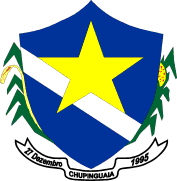                                ESTADO DE RONDÔNIA                              PODER LEGISLATIVO               CÂMARA MUNICIPAL DE CHUPINGUAIA         20ª    SESSÃOORDINÁRIAESTADO DE RONDÔNIAPODER LEGISLATIVOCÂMARA DE VEREADORES DO MUNICÍPIO DE CHUPINGUAIA                   PAUTA DA IMPRENSA    12/09//2022PROJETO  DE LEI:                            ASSUNTO         AUTORIA       2.771Altera o anexo I da Lei  1.733 de 13 de Novembro de 2015que dispõe sobre o Plano Municipal  de Educação de Chupinguaia/RO para o Decênio 2015-2022 e dá outras providências.Poder Executivo INDICAÇÕES                            ASSUNTO     AUTORIA        124/2022- Solicito ao executivo  que faça a substituição  de duas  pontes da linha 135 maranáta 2 por tubos ARMCOS, com  urgência onde as mesma se encontra em péssimas condições  de uso  .Ver: Vanderci         125/2022-Solicito ao Secretário de Obras, que seja feito a limpeza e patrolamento nas ruas do Distrito Guaporé do Município de Chupinguaia.Ver:Maria